                                                      ESCOLA MUNICIPAL DE EDUCAÇÃO BÁSICA AUGUSTINHO MARCON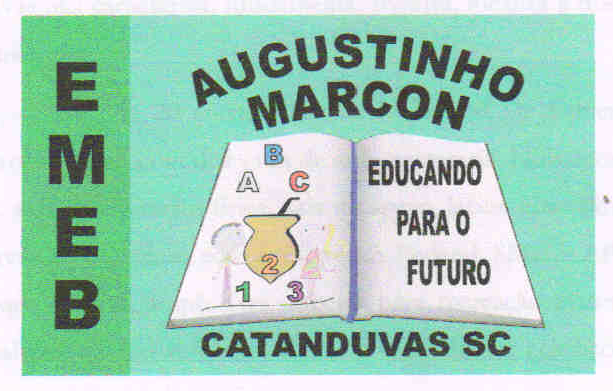                                                       DIRETORA: TATIANA M. BITTENCOURT MENEGAT                                                      ASSESSORA TÉCNICA PEDAGÓGICA: MARISTELA BORELLA BARAUNA                                                      ASSESSORA TÉCNICA ADMINISTRATIVA: MARGARETE PETTER DUTRA                                                      PROFESSORA: JAQUELINE DEMARTINIAtividade de Inglês- 3º ano – 21/09/2020 A 25/09/2020Catanduvas, September 24th 2020Today is ThursdayThe Weather - O ClimaATIVIDADE 1 – Leia as frases e desenhe os climas de acordo com o que está escrito.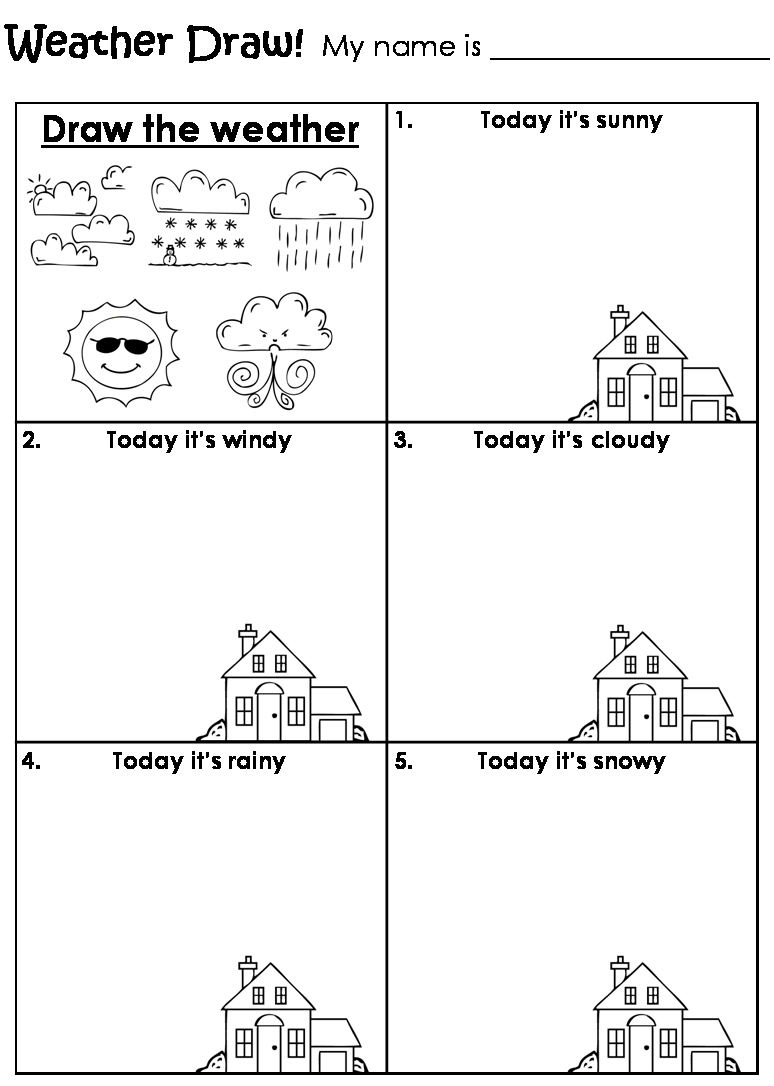 Vamos cantar uma música sobre o Weather – Clima! Children Songs English - How's the weather?: https://www.youtube.com/watch?v=XCgiIoVZu54